Krizový plán společnosti Senior Sen s.r.o.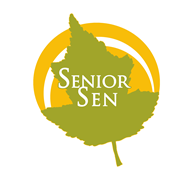 Chráněné bydlení DeblínZaměstnance jsme poučili o preventivních opatřeních, jako je časté a důkladné mytí rukou, používání dezinfekcí na ruce i veškeré plochy ve větší míře, než je obvyklé. Z tohoto důvodu jsme se zásobily tekutými mýdly, papírovými ručníky, dezinfekčními prostředky, vinylovými rukavicemi atd. Pravidelně aktualizujeme informace o preventivních opatřeních. Zkontrolovali, zhodnotili jsme zásobu inkontinentních pomůcek, dezinfekčních prostředků a ochranných pomůcek. Předzásobili jsme se na dobu min. 6 týdnů. Denně monitorujeme vývoj situace. Zaměstnanci jsou denně informováni při ranním předání služby, mají pokyn neprodleně informovat zaměstnavatele o styku s osobou, u níž byl pozitivní test na COVI-19 nebo pokud se tato osoba vrátila z oblasti, která byla označena za kritickou.Vedoucí zaměstnanci mají k dispozici telefonní čísla zaměstnanců pro zkvalitnění komunikace.Zrušili jsme supervize a hromadné akce.Vyhlásili jsme s předstihem zákaz návštěv.Vytvořili jsme seznam činností, které budou prováděny v případě personální nouze, 
a které prováděny nebudou.Pracujeme na sestavení týdenního jídelníčku s podílem trvanlivých potravin.Pravidelně dezinfikujeme madla a kliky, povrchy.Omezili jsme společné stravování uživatelů služby chráněného bydlení.  Oslovili jsme naše dodavatele, kteří nás ujistili o tom, že nechystají žádná omezení 
a zásobování bude nadále pokračovat jako doposud.Uživatelům služby je nařízen zákaz opouštění chráněného bydlení. Po dobu nouzového stavu jsme na základě doporučení MPSV přerušili poskytování sociálních služeb v režimu individuálního plánování. Pečovatelská služba DeblínZaměstnance jsme poučili o preventivních opatřeních, jako je časté a důkladné mytí rukou, používání dezinfekcí na ruce i veškeré plochy ve větší míře, než je obvyklé. Z tohoto důvodu jsme se zásobily tekutými mýdly, papírovými ručníky, dezinfekčními prostředky, vinylovými rukavicemi atd. Zkontrolovali, zhodnotili jsme zásobu inkontinentních pomůcek, dezinfekčních prostředků a ochranných pomůcek.Denně monitorujeme vývoj situace. Zaměstnanci jsou denně informováni při ranním předání služby, mají pokyn neprodleně informovat zaměstnavatele o styku s osobou, u níž byl pozitivní test na COVI-19 nebo pokud se tato osoba vrátila z oblasti, která byla označena za kritickou.Vedoucí zaměstnanci mají k dispozici telefonní čísla zaměstnanců pro zkvalitnění komunikace.V terénní službě byly zavedeny jednorázové obaly pro distribuci obědů, aby bylo zamezeno případným přenosům. Denně probíhá dezinfekce používaných aut v terénní službě.Všem osobám (uživatel, zaměstnanci poskytovatele a další přítomné osoby) během poskytování sociálních služeb v terénní formě v místě bydliště nebo v místě přechodného ubytování je nařízen zákaz pohybu a pobytu bez ochranných prostředků dýchacích cest (nos, ústa), jako je respirátor, rouška, ústenka, šátek, šál nebo jiné prostředky, které brání šíření kapének, a to s výjimkou úkonů poskytování sociální péče neslučitelných s touto povinností.Všem zájemcům, uživatelům nebo jejich blízkým osobám je nařízeno informovat příslušného poskytovatele sociálních služeb v terénní formě o výskytu klinických příznaků COVID-19, nebo o nařízené karanténě, nebo o zjištěném onemocnění COVID-19 u zájemce, klienta či blízké osoby, a to neprodleně po zjištění.Platnost od 13.10.2020